2 extra(Just scroll down to find)1-24 () (t, but is worth it….)Tune 27 (See why you need to know note D’ now?)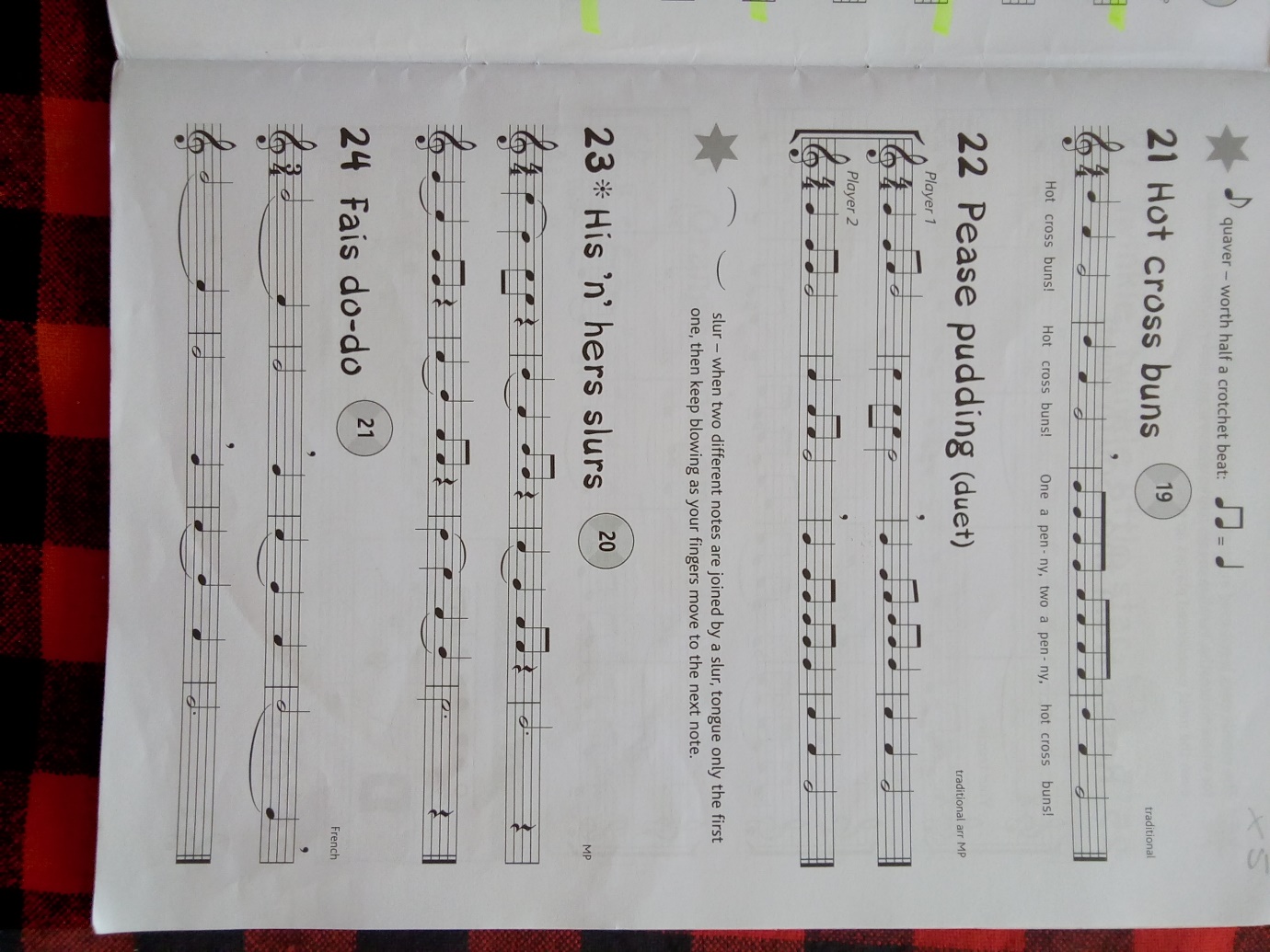 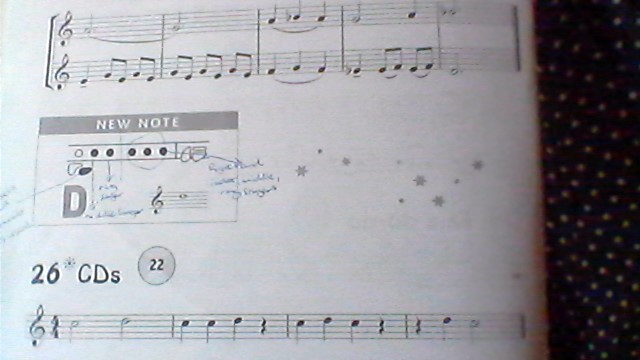 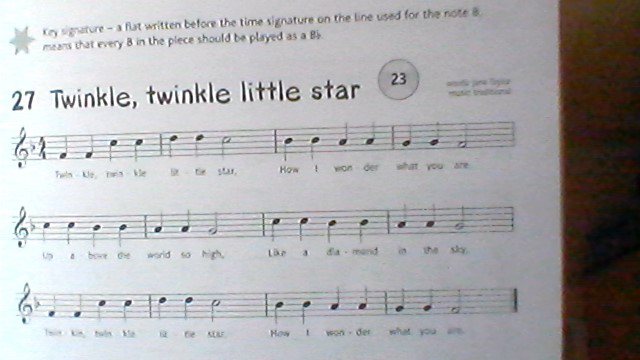 